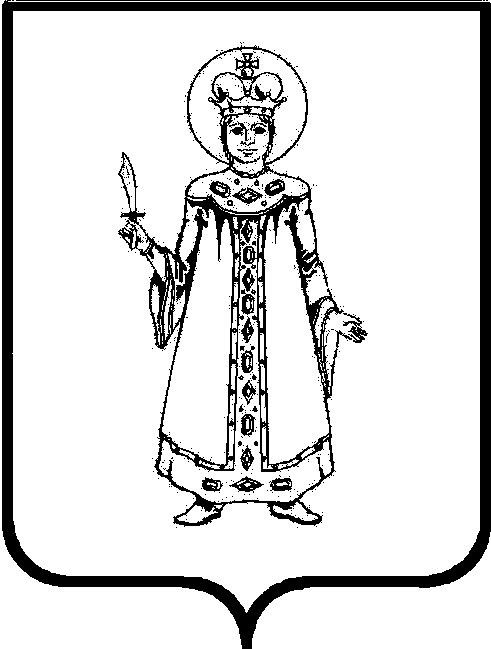 УПРАВЛение ОБРАЗОВАНИЯАДМИНИСТРАЦИИ УГЛИЧСКОГО МУНИЦИПАЛЬНОГО РАЙОНАМУНИЦИПАЛЬНОЕ ОБРАЗОВАТЕЛЬНОЕ УЧРЕЖДЕНИЕДОПОЛНИТЕЛЬНОГО ОБРАЗОВАНИЯ ЦЕНТР ВНЕШКОЛЬНОЙ РАБОТЫП Р И К А ЗДИРЕКТОРА ЦЕНТРА ВНЕШКОЛЬНОЙ РАБОТЫ № 29/2-0                                                                         от « 30 » августа 2019г.В целях осуществления ограничения доступа обучающихся к видам информации, распространяемой посредством сети "Интернет", причиняющей вред здоровью и (или) развитию детей, а также не соответствующей задачам образования, ПРИКАЗЫВАЮ: Утвердить: Журнал учета доступа в сеть Интернет;График работы точки доступа к сети Интернет;Примерный акт установки системы контентной фильтрации в образовательном учреждении;Журнал регистрации случаев обнаружения сайтов;Положение об ограничении доступа обучающихся к видам информации, распространяемой посредством сети «Интернет», причиняющей вред здоровью и (или) развитию детей, а также не соответствующей задачам образования;Журнал контроля контентной фильтрации;План мероприятий по обеспечению информационной безопасности обучающихся на 2019-2022 годы;Акт проверки контентной фильтрации в образовательной организации;Должностная инструкция лица, ответственного за организацию доступа к сети Интернет и внедрение системы контентной фильтрации в образовательном учреждении;Формулировки для внесения изменений в должностные инструкции педагогических работников и иных работников образовательной организации об ограничении доступа обучающихся к видам информации, распространяемой посредством сети «Интернет», причиняющей вред здоровью и (или) развитию детей, а также не соответствующей задачам образования.Назначить ответственными за организацию доступа к сети Интернет:- в учебных кабинетах, имеющих точку доступа к сети Интернет – педагогов дополнительного образования;- в актовом зале – Буцких Владислава Александровича, механика по обслуживанию звуковой аппаратуры.Козловой Ульяне Николаевне, педагогу-организатору по  информационно компьютерным технологиям:установить аппаратное или программное обеспечение, осуществляющее контент-фильтрацию ресурсов сети Интернет на основе Реестра безопасных образовательных сайтов Перечень.обеспечить контроль работы контентной-фильтрации в МОУ ДО ЦВР на постоянной основе.еженедельно проверять точки доступа к сети Интернет в МОУ ДО ЦВР на предмет выявления обращений к ресурсам, содержащим информацию, причиняющей вред здоровью и (или) развитию детей, а также не соответствующей задачам образования;при обнаружении обращений к ресурсам, содержащим информацию, причиняющей вред здоровью и (или) развитию детей, а также не соответствующей задачам образования,  немедленно сообщать директору в МОУ ДО ЦВР с целью своевременного принятия незамедлительных мер к исключению доступа к подобной информации.ознакомить сотрудников образовательного учреждения с данным приказом и его приложениями, срок — исполнения 02.09.2019г.Контроль за выполнением приказа оставляю за собой.Директор                                	                                         М.Л.Буцких